REGULAMIN PLASTYCZNEGO ŚWIETLICOWEGO KONKURSU WIELKANOCNEGO,,BARANEK WIELKANOCNY”Organizator: Świetlica szkolna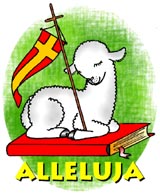 Cele konkursu: Pielęgnowanie tradycji związanych z okresem Świąt Wielkanocnych;Rozwijanie zdolności manualnych;Rozwijanie zainteresowań artystycznych dzieci i młodzieży;Promowanie młodych talentów plastycznych;Rozbudzanie wyobraźni i kreatywności dzieci i młodzieży;3. Tematyka prac:Tematem konkursu jest wielkanocny baranek jako symbol nowego życia, odrodzenia. Nieodzownie kojarzony jest z wiosną i świętami Wielkanocnymi. Jest dekoracją wielkanocnego koszyka i stołu, wzbudza sympatię, nadzieję i wywołuje uśmiech na twarzy.4. Technika prac:Zadaniem uczestników konkursu jest wykonanie baranka wielkanocnego w formie płaskiej pracy plastycznej (np. kartka, rysunek, wydzieranka, witraż, wyklejanka, wycinanka itp.)Nie mogą brać udziału w konkursie prace wykonane z gotowych zakupionych elementów.5. Format pracy:Wielkość pracy – praca do formatu A4.6. Warunki uczestnictwa:Każdy uczestnik może zgłosić do konkursu jedną pracę zgodną z założeniami konkursu, czytelnie podpisaną na odwrocie : imię i nazwisko, klasa.7. Uczestnicy:Prace oceniane będą z zachowaniem kategorii wiekowej:Kategoria I – kl. 0 – kl. III SPKategoria II – kl. IV – VII8. Ocena i nagrody:Prace oceniać będzie komisja konkursowa, która oceni prace według kategorii wiekowych. W każdej z nich zostaną przyznane nagrody rzeczowe, możliwe są też wyróżnienia. Przy ocenie prac będą brane pod uwagę: ogólne wrażenie artystyczne, oryginalność pomysłu, wkład pracy, dekoracyjność, estetyka wykonania pracy.9. Założenia organizacyjne:Prace konkursowe należy dostarczyć do p. A. Bargiel lub p. K. Majchrzak do dnia 16 marca 2018r. Prace dostarczone po terminie nie biorą udziału w konkursie. Prace wyeksponowane będą na wystawie pokonkursowej na gazetce na korytarzu szkolnym.Wyniki konkursu zostaną umieszczone na stronie internetowej szkoły w dniu 20 marca 2018r.ZAPRASZAMY DO UDZIAŁU W KONKURSIE ŻYCZĄC WIELU CIEKAWYCH POMYSŁÓW! POWODZENIA! 